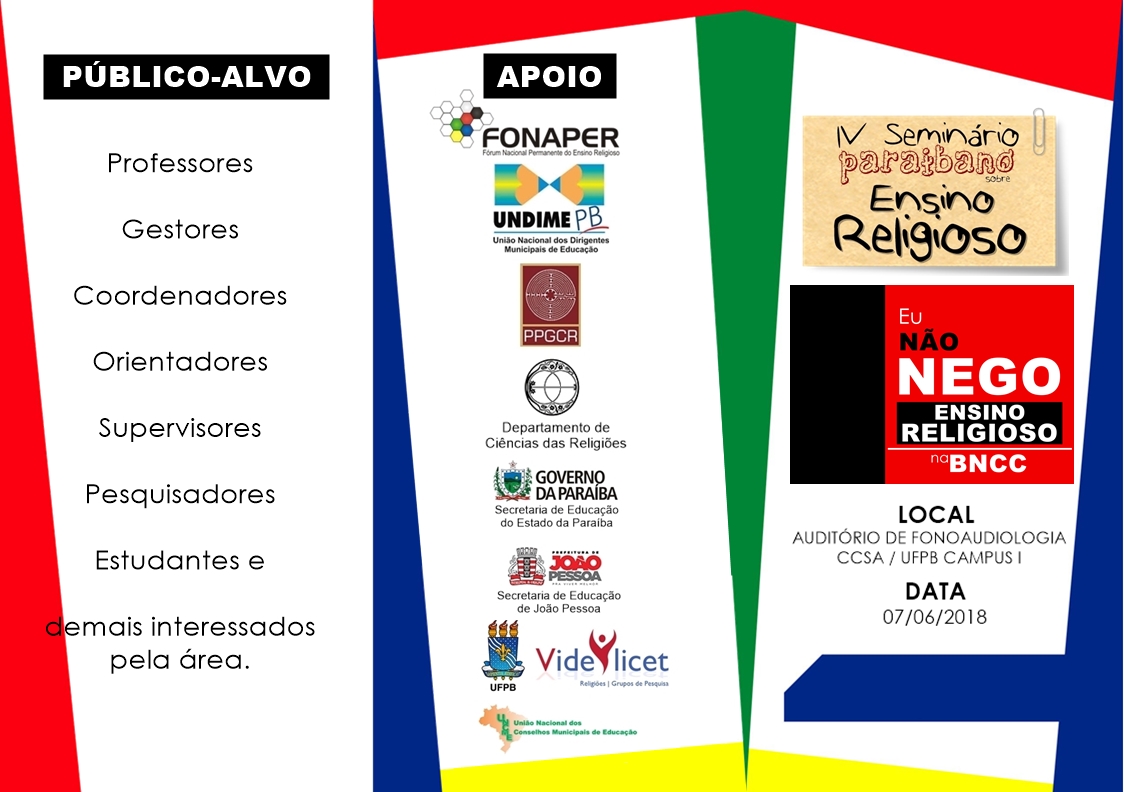 APRESENTAÇÃOMediante os desafios e possibilidades a serem aprofundadas sobre o Ensino Religioso (ER), o Fórum Nacional Permanente de Ensino Religioso (FONAPER) da Paraíba, juntamente com o Programa de Pós-Graduação e a Coordenação dos Cursos das graduações de Licenciatura e Bacharelado em Ciências das Religiões da UFPB, a Secretaria de Educação do Estado da Paraíba, a UNDIME, UNCME propõem a realização do IV Seminário Paraibano de Ensino Religioso, oportunizando o encontro de pesquisadores, acadêmicos, professores, gestores e demais interessados em aprofundar os conhecimentos sobre o fenômeno religioso, a valorização da pluralidade e a diversidade cultural, o diálogo e respeito na construção da autonomia e da cidadania e, sobretudo, o ER na BNCC.OBJETIVOS- Possibilitar um amplo debate e aprofundamento sobre o ER na BNCC e suas interfaces com a sociedade;Aprofundar conhecimentos sobre o Ensino Religioso na atualidade, visando a sua consolidação enquanto área de conhecimento da Educação Básica e a sua inserção na proposta pedagógica da escola.Possibilitar a partilha, a troca de conhecimento e de (con) vivências entreos educadores para um efetivo compromisso com o ER;  - Articular ações conjuntas para a implementação da área do ER nas escolas, segundo a legislação vigente e de acordo com as orientações previstas na BNCC.PROGRAMAÇÃOMANHÃ7h30min às 8h - Credenciamento8h - Apresentação Cultural / Abertura8h30min às 10h - Mesa I: O ER na BNCC: contextos e desafios Escola Laica10h30min às 12h - Mesa II: Formação do Ensino Religioso à luz da BNCC12h - AlmoçoTARDE13h30min - CÍRCULOS DE DEBATES: CD 1 - Identidades e Alteridades CD 2 - Manifestações ReligiosasCD 3 - Crenças Religiosas e Filosofiasde Vida16h - Plenário dos círculos de debates.17h - Solenidade de encerramento.INSCRIÇÕESNo PPGCR/UFPB, na Coordenaçãode Graduação de Ciências das Religiões, nas Secretarias Regionais da SEDU, nas Secretarias de Educação dos Municípios, e no site: www.fonaper.com.brINVESTIMENTONão há pagamento para participar doevento. Sua presença muito nos honrará!CERTIFICADOSHaverá certificado com a carga horáriade 10 horas para os participantes.CONTATOSDúvidas e informações através do e-mail:fonaper.paraíba@gmail.comAssocie-se ao FONAPER no site:www.fonaper.com.br